Chile -  2019/2020Explora Atacama 6 dias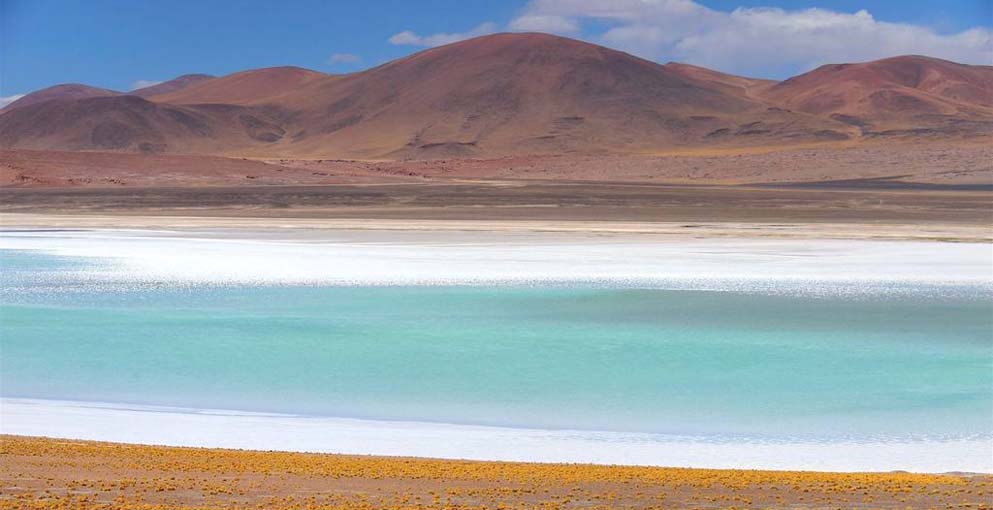 Referência na arte de conciliar belas paisagens a serviços únicos e muita exclusividade, os hotéis Explora têm como moldura alguns dos mais impressionantes ecossistemas. No Deserto do Atacama, considerado o mais árido do mundo, por exemplo, até o projeto arquitetônico foi pensado para se integrar à natureza, ao cenário de formações agrestes e a um céu tão límpido que ilumina as paisagens dia e noite. 1º dia - SantiagoChegada a Santiago. Recepção no aeroporto e traslado privativo ao hotel. Capital do Chile, Santiago está localizada na zona central do país, rodeada pela majestosa cordilheira dos Andes. Sugerimos passeio privativo para conhecer a cidade e seus principais atrativos, como: o Clube Hípico - um dos hipódromos mais bonitos da América do Sul, a antiga Escola Militar, o Parque O’Higgins, os Cerros San Cristóbal e Santa Lucia - local de fundação da cidade há 500 anos, o Palácio Presidencial de La Moneda, a Corte Suprema, o antigo Prédio do Congresso, a Praça de Armas, o Museu de Arte, os bairros históricos e os shoppings do moderno bairro de Providencia e Las Condes. Hospedagem por 1 noite, com café da manhã.2º dia - Santiago - Calama - Hotel ExploraApós café da manhã, traslado privativo ao aeroporto para embarque com destino a Calama. Chegada, recepção e traslado regular ao Hotel Explora Atacama. Hospedagem por 4 noites, com todas as refeições. 3º ao 5º dia - Hotel Explora Dias livres para desfrutar da estrutura e todas as atividades que o hotel oferece.6º dia - Hotel Explora - Calama  Em horário a ser determinado, traslado regular ao aeroporto de Calama - oferecido pelo próprio hotel.  
Preço do Roteiro Terrestre, por pessoa em US$ Programas Natal & Reveillon Natal:  hospedagem de no mínimo 5 noites - de 22 dezembro 2019 a 1 jan 2020. Consultar. Reveillon: hospedagem de no mínimo 6 noites - de 27 dezembro 2019 a 2 janeiro 2020. Consultar. Carnaval: hospedagem de no mínimo 4 noites. de 21 a 29 fevereiro 2020.*Importante - PasseiosOs passeios oferecidos pelo hotel são regulares. Para os que desejam realizar os passeios em caráter privativo, haverá suplemento de tarifa. Consultar.Observação:Os hotéis mencionados acima incluem taxas locais.O critério internacional de horários de entrada e saída de hotéis, normalmente é:Check-in: entre 14h e 15h		Check-out: entre 11h e 12hO roteiro inclui:1 noite em Santiago4 noites em San Pedro de AtacamaCafé da manhã diárioTodas as refeições no Explora AtacamaOpen barExplorações diárias com guias bilíngues e equipamentos Traslados regulares aeroporto de Calama/Explora/aeroporto - oferecidos pelo próprio hotelTraslados privativos em Santiago - acompanhado por guia em idioma portuguêsO roteiro não inclui:Passagem aéreaDespesas com documentos e vistosDespesas de caráter pessoal, gorjetas, telefonemas, etc.Qualquer item que não esteja no programaDocumentação necessária para portadores de passaporte brasileiro:Passaporte: com validade mínima de 6 meses da data de embarque com 2 páginas em brancoVisto: não é necessário visto para o ChileVacina: não é necessário CIDADEHOTELCATEGORIATIPO APTONOITESSantiagoThe Ritz-CarltonLuxo  Deluxe1San Pedro de AtacamaExplora AtacamaLuxoTulur4VALIDADE 1 mai a 28 jun 191 a 5 abr 1912 a 30 abr 19 1 mai a 28 jun 191 a 5 abr 1912 a 30 abr 197 jul a 3 out 191 nov a 21 dez 192 jan a 20 fev 201 a 31 mar 2029 jun a 6 jul 1921 a 29 fev 206 a 11 abr 20Apto DuploApto DuploUS$ 2.602US$ 2.960US$ 3.564US$ 4.146  Valores informativos sujeitos a disponibilidade e alteração de valores até a confirmação. Preços finais somente serão confirmados na efetivação da reserva. Não são válidos para períodos de feiras, feriados, Natal e Reveillon, estando  sujeitos a políticas e condições diferenciadas.Valores em dólares americanos por pessoa, sujeitos à disponibilidade e alteração sem aviso prévio.29/05/2020